Publicado en Bilbao el 02/05/2019 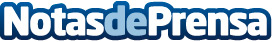 El centro San Viator entrega los premios Enkarterri Hoberantz en Torre LoizagaLa Torre Loizaga en Galdames, acogerá el 8 de mayo, la XV edición del premio Enkarterri Hoberantz, que reconoce la labor de las empresas en la comarca de Las EncartacionesDatos de contacto:gustavoNota de prensa publicada en: https://www.notasdeprensa.es/el-centro-san-viator-entrega-los-premios Categorias: Nacional País Vasco Recursos humanos Premios http://www.notasdeprensa.es